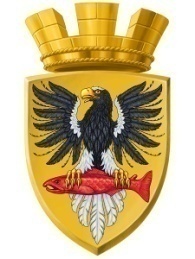 Р О С С И Й С К А Я  Ф Е Д Е Р А Ц И ЯКАМЧАТСКИЙ КРАЙП О С Т А Н О В Л Е Н И ЕАДМИНИСТРАЦИИ ЕЛИЗОВСКОГО ГОРОДСКОГО ПОСЕЛЕНИЯОт 24.08.2018 года                                                                                                              № 1263-п         г.ЕлизовоО размещении в федеральной информационной адресной системе сведений об адресах присвоенных объектам адресации – помещениям в многоквартирном жилом доме            № 112 по ул. Завойко в г. Елизово	Руководствуясь ч.3 ст.5 и ч.3 ст.9 Федерального закона от 28.12.2013        № 443-ФЗ «О федеральной информационной адресной системе и о внесении изменений в Федеральный закон «Об общих принципах организации местного самоуправления в Российской Федерации», ст. 14 Федерального закона от 06.10.2003 № 131-ФЗ «Об общих принципах организации местного самоуправления в РФ», Уставом Елизовского городского поселения, Приказом Минфина России от 05.11.2015 № 171н «Об утверждении Перечня элементов планировочной структуры, элементов улично-дорожной сети, элементов объектов адресации, типов зданий (сооружений), помещений, используемых в качестве реквизитов адреса, и Правил сокращенного наименования адресообразующих элементов», в целях актуализации информации в федеральной информационной адресной системе,ПОСТАНОВЛЯЮ:1. Разместить в федеральной информационной адресной системе сведения об адресах, присвоенных объектам адресации - помещениям в многоквартирном жилом доме № 112 по ул. Завойко в г. Елизово, ранее не размещенные в государственном адресном реестре, согласно приложению к настоящему постановлению.2. Направить данное постановление в федеральную информационную адресную систему для внесения сведений установленных данным постановлением.Управлению делами администрации Елизовского городского поселения опубликовать (обнародовать) настоящее постановление в средствах массовой информации и разместить в информационно-телекоммуникационной сети «Интернет» на официальном сайте администрации Елизовского городского поселения.Контроль за исполнением настоящего постановления возложить на руководителя Управления архитектуры и градостроительства администрации Елизовского городского поселения.ВрИО Главы администрации Елизовского городского поселения                                                    Д.Б. ЩипицынПриложение к постановлению администрации Елизовского городского поселенияот 24.08.2018 № 1263-пПриложение к постановлению администрации Елизовского городского поселенияот 24.08.2018 № 1263-пПриложение к постановлению администрации Елизовского городского поселенияот 24.08.2018 № 1263-пПриложение к постановлению администрации Елизовского городского поселенияот 24.08.2018 № 1263-пПриложение к постановлению администрации Елизовского городского поселенияот 24.08.2018 № 1263-пПриложение к постановлению администрации Елизовского городского поселенияот 24.08.2018 № 1263-пПриложение к постановлению администрации Елизовского городского поселенияот 24.08.2018 № 1263-пПриложение к постановлению администрации Елизовского городского поселенияот 24.08.2018 № 1263-пПриложение к постановлению администрации Елизовского городского поселенияот 24.08.2018 № 1263-пПриложение к постановлению администрации Елизовского городского поселенияот 24.08.2018 № 1263-пПриложение к постановлению администрации Елизовского городского поселенияот 24.08.2018 № 1263-п1.Помещение,кадастровый номер 41:05:0101003:2783,кадастровый номер 41:05:0101003:2783,кадастровый номер 41:05:0101003:2783,кадастровый номер 41:05:0101003:2783,Россия,Камчатский край,Камчатский край,1.Елизовский муниципальный район,Елизовский муниципальный район,Елизовский муниципальный район,Елизовский муниципальный район,Елизовское городское поселение,Елизовское городское поселение,Елизовское городское поселение,Елизово г.,1.Завойко ул.,Завойко ул.,д. 112,кв.1.кв.1.кв.1.кв.1.кв.1.2.Помещение,кадастровый номер 41:05:0101003:2824,кадастровый номер 41:05:0101003:2824,кадастровый номер 41:05:0101003:2824,кадастровый номер 41:05:0101003:2824,Россия,Камчатский край,Камчатский край,2.Елизовский муниципальный район,Елизовский муниципальный район,Елизовский муниципальный район,Елизовский муниципальный район,Елизовское городское поселение,Елизовское городское поселение,Елизовское городское поселение,Елизово г.,2.Завойко ул.,Завойко ул.,д. 112,кв.2.кв.2.кв.2.кв.2.кв.2.3.Помещение,кадастровый номер 41:05:0101003:3248,кадастровый номер 41:05:0101003:3248,кадастровый номер 41:05:0101003:3248,кадастровый номер 41:05:0101003:3248,Россия,Камчатский край,Камчатский край,3.Елизовский муниципальный район,Елизовский муниципальный район,Елизовский муниципальный район,Елизовский муниципальный район,Елизовское городское поселение,Елизовское городское поселение,Елизовское городское поселение,Елизово г.,3.Завойко ул.,Завойко ул.,д. 112,кв.3.кв.3.кв.3.кв.3.кв.3.4.Помещение,кадастровый номер 41:05:0101003:3125,кадастровый номер 41:05:0101003:3125,кадастровый номер 41:05:0101003:3125,кадастровый номер 41:05:0101003:3125,Россия,Камчатский край,Камчатский край,4.Елизовский муниципальный район,Елизовский муниципальный район,Елизовский муниципальный район,Елизовский муниципальный район,Елизовское городское поселение,Елизовское городское поселение,Елизовское городское поселение,Елизово г.,4.Завойко ул.,Завойко ул.,д. 112,кв.5.кв.5.кв.5.кв.5.кв.5.5.Помещение,кадастровый номер 41:05:0101003:2846,кадастровый номер 41:05:0101003:2846,кадастровый номер 41:05:0101003:2846,кадастровый номер 41:05:0101003:2846,Россия,Камчатский край,Камчатский край,5.Елизовский муниципальный район,Елизовский муниципальный район,Елизовский муниципальный район,Елизовский муниципальный район,Елизовское городское поселение,Елизовское городское поселение,Елизовское городское поселение,Елизово г.,5.Завойко ул.,Завойко ул.,д. 112,кв.6.кв.6.кв.6.кв.6.кв.6.6.Помещение,кадастровый номер 41:05:0101003:2788,кадастровый номер 41:05:0101003:2788,кадастровый номер 41:05:0101003:2788,кадастровый номер 41:05:0101003:2788,Россия,Камчатский край,Камчатский край,6.Елизовский муниципальный район,Елизовский муниципальный район,Елизовский муниципальный район,Елизовский муниципальный район,Елизовское городское поселение,Елизовское городское поселение,Елизовское городское поселение,Елизово г.,6.Завойко ул.,Завойко ул.,д. 112,кв.7.кв.7.кв.7.кв.7.кв.7.7.Помещение,кадастровый номер 41:05:0101003:3153,кадастровый номер 41:05:0101003:3153,кадастровый номер 41:05:0101003:3153,кадастровый номер 41:05:0101003:3153,Россия,Камчатский край,Камчатский край,7.Елизовский муниципальный район,Елизовский муниципальный район,Елизовский муниципальный район,Елизовский муниципальный район,Елизовское городское поселение,Елизовское городское поселение,Елизовское городское поселение,Елизово г.,7.Завойко ул.,Завойко ул.,д. 112,кв.8.кв.8.кв.8.кв.8.кв.8.8.Помещение,кадастровый номер 41:05:0101003:3254,кадастровый номер 41:05:0101003:3254,кадастровый номер 41:05:0101003:3254,кадастровый номер 41:05:0101003:3254,Россия,Камчатский край,Камчатский край,8.Елизовский муниципальный район,Елизовский муниципальный район,Елизовский муниципальный район,Елизовский муниципальный район,Елизовское городское поселение,Елизовское городское поселение,Елизовское городское поселение,Елизово г.,8.Завойко ул.,Завойко ул.,д. 112,кв.9.кв.9.кв.9.кв.9.кв.9.9.Помещение,кадастровый номер 41:05:0101003:2776,кадастровый номер 41:05:0101003:2776,кадастровый номер 41:05:0101003:2776,кадастровый номер 41:05:0101003:2776,Россия,Камчатский край,Камчатский край,9.Елизовский муниципальный район,Елизовский муниципальный район,Елизовский муниципальный район,Елизовский муниципальный район,Елизовское городское поселение,Елизовское городское поселение,Елизовское городское поселение,Елизово г.,9.Завойко ул.,Завойко ул.,д. 112,кв.10.кв.10.кв.10.кв.10.кв.10.10.Помещение,кадастровый номер 41:05:0101003:3250,кадастровый номер 41:05:0101003:3250,кадастровый номер 41:05:0101003:3250,кадастровый номер 41:05:0101003:3250,Россия,Камчатский край,Камчатский край,10.Елизовский муниципальный район,Елизовский муниципальный район,Елизовский муниципальный район,Елизовский муниципальный район,Елизовское городское поселение,Елизовское городское поселение,Елизовское городское поселение,Елизово г.,10.Завойко ул.,Завойко ул.,д. 112,кв.11.кв.11.кв.11.кв.11.кв.11.11.Помещение,кадастровый номер 41:05:0101003:2796,кадастровый номер 41:05:0101003:2796,кадастровый номер 41:05:0101003:2796,кадастровый номер 41:05:0101003:2796,Россия,Камчатский край,Камчатский край,11.Елизовский муниципальный район,Елизовский муниципальный район,Елизовский муниципальный район,Елизовский муниципальный район,Елизовское городское поселение,Елизовское городское поселение,Елизовское городское поселение,Елизово г.,11.Завойко ул.,Завойко ул.,д. 112,кв.12.кв.12.кв.12.кв.12.кв.12.12.Помещение,кадастровый номер 41:05:0101003:3195,кадастровый номер 41:05:0101003:3195,кадастровый номер 41:05:0101003:3195,кадастровый номер 41:05:0101003:3195,Россия,Камчатский край,Камчатский край,12.Елизовский муниципальный район,Елизовский муниципальный район,Елизовский муниципальный район,Елизовский муниципальный район,Елизовское городское поселение,Елизовское городское поселение,Елизовское городское поселение,Елизово г.,12.Завойко ул.,Завойко ул.,д. 112,кв.13.кв.13.кв.13.кв.13.кв.13.13.Помещение,кадастровый номер 41:05:0101003:3251,кадастровый номер 41:05:0101003:3251,кадастровый номер 41:05:0101003:3251,кадастровый номер 41:05:0101003:3251,Россия,Камчатский край,Камчатский край,13.Елизовский муниципальный район,Елизовский муниципальный район,Елизовский муниципальный район,Елизовский муниципальный район,Елизовское городское поселение,Елизовское городское поселение,Елизовское городское поселение,Елизово г.,13.Завойко ул.,Завойко ул.,д. 112,кв.14.кв.14.кв.14.кв.14.кв.14.14.Помещение,кадастровый номер 41:05:0101003:2912,кадастровый номер 41:05:0101003:2912,кадастровый номер 41:05:0101003:2912,кадастровый номер 41:05:0101003:2912,Россия,Камчатский край,Камчатский край,14.Елизовский муниципальный район,Елизовский муниципальный район,Елизовский муниципальный район,Елизовский муниципальный район,Елизовское городское поселение,Елизовское городское поселение,Елизовское городское поселение,Елизово г.,14.Завойко ул.,Завойко ул.,д. 112,кв.15.кв.15.кв.15.кв.15.кв.15.15.Помещение,кадастровый номер 41:05:0101003:2862,кадастровый номер 41:05:0101003:2862,кадастровый номер 41:05:0101003:2862,кадастровый номер 41:05:0101003:2862,Россия,Камчатский край,Камчатский край,15.Елизовский муниципальный район,Елизовский муниципальный район,Елизовский муниципальный район,Елизовский муниципальный район,Елизовское городское поселение,Елизовское городское поселение,Елизовское городское поселение,Елизово г.,15.Завойко ул.,Завойко ул.,д. 112,кв.16.кв.16.кв.16.кв.16.кв.16.16.Помещение,кадастровый номер 41:05:0101003:2797,кадастровый номер 41:05:0101003:2797,кадастровый номер 41:05:0101003:2797,кадастровый номер 41:05:0101003:2797,Россия,Камчатский край,Камчатский край,16.Елизовский муниципальный район,Елизовский муниципальный район,Елизовский муниципальный район,Елизовский муниципальный район,Елизовское городское поселение,Елизовское городское поселение,Елизовское городское поселение,Елизово г.,16.Завойко ул.,Завойко ул.,д. 112,кв.17.кв.17.кв.17.кв.17.кв.17.17.Помещение,кадастровый номер 41:05:0101003:3249,кадастровый номер 41:05:0101003:3249,кадастровый номер 41:05:0101003:3249,кадастровый номер 41:05:0101003:3249,Россия,Камчатский край,Камчатский край,17.Елизовский муниципальный район,Елизовский муниципальный район,Елизовский муниципальный район,Елизовский муниципальный район,Елизовское городское поселение,Елизовское городское поселение,Елизовское городское поселение,Елизово г.,17.Завойко ул.,Завойко ул.,д. 112,кв.18.кв.18.кв.18.кв.18.кв.18.18.Помещение,кадастровый номер 41:05:0101003:2935,кадастровый номер 41:05:0101003:2935,кадастровый номер 41:05:0101003:2935,кадастровый номер 41:05:0101003:2935,Россия,Камчатский край,Камчатский край,18.Елизовский муниципальный район,Елизовский муниципальный район,Елизовский муниципальный район,Елизовский муниципальный район,Елизовское городское поселение,Елизовское городское поселение,Елизовское городское поселение,Елизово г.,18.Завойко ул.,Завойко ул.,д. 112,кв.19.кв.19.кв.19.кв.19.кв.19.19.Помещение,кадастровый номер 41:05:0101003:2936,кадастровый номер 41:05:0101003:2936,кадастровый номер 41:05:0101003:2936,кадастровый номер 41:05:0101003:2936,Россия,Камчатский край,Камчатский край,19.Елизовский муниципальный район,Елизовский муниципальный район,Елизовский муниципальный район,Елизовский муниципальный район,Елизовское городское поселение,Елизовское городское поселение,Елизовское городское поселение,Елизово г.,19.Завойко ул.,Завойко ул.,д. 112,кв.20.кв.20.кв.20.кв.20.кв.20.20.Помещение,кадастровый номер 41:05:0101003:2821,кадастровый номер 41:05:0101003:2821,кадастровый номер 41:05:0101003:2821,кадастровый номер 41:05:0101003:2821,Россия,Камчатский край,Камчатский край,20.Елизовский муниципальный район,Елизовский муниципальный район,Елизовский муниципальный район,Елизовский муниципальный район,Елизовское городское поселение,Елизовское городское поселение,Елизовское городское поселение,Елизово г.,20.Завойко ул.,Завойко ул.,д. 112,кв.21.кв.21.кв.21.кв.21.кв.21.21.Помещение,кадастровый номер 41:05:0101003:3126,кадастровый номер 41:05:0101003:3126,кадастровый номер 41:05:0101003:3126,кадастровый номер 41:05:0101003:3126,Россия,Камчатский край,Камчатский край,21.Елизовский муниципальный район,Елизовский муниципальный район,Елизовский муниципальный район,Елизовский муниципальный район,Елизовское городское поселение,Елизовское городское поселение,Елизовское городское поселение,Елизово г.,21.Завойко ул.,Завойко ул.,д. 112,кв.22.кв.22.кв.22.кв.22.кв.22.22.Помещение,кадастровый номер 41:05:0101003:3197,кадастровый номер 41:05:0101003:3197,кадастровый номер 41:05:0101003:3197,кадастровый номер 41:05:0101003:3197,Россия,Камчатский край,Камчатский край,22.Елизовский муниципальный район,Елизовский муниципальный район,Елизовский муниципальный район,Елизовский муниципальный район,Елизовское городское поселение,Елизовское городское поселение,Елизовское городское поселение,Елизово г.,22.Завойко ул.,Завойко ул.,д. 112,кв.23.кв.23.кв.23.кв.23.кв.23.23.Помещение,кадастровый номер 41:05:0101003:2794,кадастровый номер 41:05:0101003:2794,кадастровый номер 41:05:0101003:2794,кадастровый номер 41:05:0101003:2794,Россия,Камчатский край,Камчатский край,23.Елизовский муниципальный район,Елизовский муниципальный район,Елизовский муниципальный район,Елизовский муниципальный район,Елизовское городское поселение,Елизовское городское поселение,Елизовское городское поселение,Елизово г.,23.Завойко ул.,Завойко ул.,д. 112,кв.24.кв.24.кв.24.кв.24.кв.24.24.Помещение,кадастровый номер 41:05:0101003:2736,кадастровый номер 41:05:0101003:2736,кадастровый номер 41:05:0101003:2736,кадастровый номер 41:05:0101003:2736,Россия,Камчатский край,Камчатский край,24.Елизовский муниципальный район,Елизовский муниципальный район,Елизовский муниципальный район,Елизовский муниципальный район,Елизовское городское поселение,Елизовское городское поселение,Елизовское городское поселение,Елизово г.,24.Завойко ул.,Завойко ул.,д. 112,кв.25.кв.25.кв.25.кв.25.кв.25.25.Помещение,кадастровый номер 41:05:0101003:2799,кадастровый номер 41:05:0101003:2799,кадастровый номер 41:05:0101003:2799,кадастровый номер 41:05:0101003:2799,Россия,Камчатский край,Камчатский край,25.Елизовский муниципальный район,Елизовский муниципальный район,Елизовский муниципальный район,Елизовский муниципальный район,Елизовское городское поселение,Елизовское городское поселение,Елизовское городское поселение,Елизово г.,25.Завойко ул.,Завойко ул.,д. 112,кв.26.кв.26.кв.26.кв.26.кв.26.26.Помещение,кадастровый номер 41:05:0101003:3253,кадастровый номер 41:05:0101003:3253,кадастровый номер 41:05:0101003:3253,кадастровый номер 41:05:0101003:3253,Россия,Камчатский край,Камчатский край,26.Елизовский муниципальный район,Елизовский муниципальный район,Елизовский муниципальный район,Елизовский муниципальный район,Елизовское городское поселение,Елизовское городское поселение,Елизовское городское поселение,Елизово г.,26.Завойко ул.,Завойко ул.,д. 112,кв.27.кв.27.кв.27.кв.27.кв.27.27.Помещение,кадастровый номер 41:05:0101003:3255,кадастровый номер 41:05:0101003:3255,кадастровый номер 41:05:0101003:3255,кадастровый номер 41:05:0101003:3255,Россия,Камчатский край,Камчатский край,27.Елизовский муниципальный район,Елизовский муниципальный район,Елизовский муниципальный район,Елизовский муниципальный район,Елизовское городское поселение,Елизовское городское поселение,Елизовское городское поселение,Елизово г.,27.Завойко ул.,Завойко ул.,д. 112,кв.28.кв.28.кв.28.кв.28.кв.28.28.Помещение,кадастровый номер 41:05:0101003:2874,кадастровый номер 41:05:0101003:2874,кадастровый номер 41:05:0101003:2874,кадастровый номер 41:05:0101003:2874,Россия,Камчатский край,Камчатский край,28.Елизовский муниципальный район,Елизовский муниципальный район,Елизовский муниципальный район,Елизовский муниципальный район,Елизовское городское поселение,Елизовское городское поселение,Елизовское городское поселение,Елизово г.,28.Завойко ул.,Завойко ул.,д. 112,кв.29.кв.29.кв.29.кв.29.кв.29.29.Помещение,кадастровый номер 41:05:0101003:2823,кадастровый номер 41:05:0101003:2823,кадастровый номер 41:05:0101003:2823,кадастровый номер 41:05:0101003:2823,Россия,Камчатский край,Камчатский край,29.Елизовский муниципальный район,Елизовский муниципальный район,Елизовский муниципальный район,Елизовский муниципальный район,Елизовское городское поселение,Елизовское городское поселение,Елизовское городское поселение,Елизово г.,29.Завойко ул.,Завойко ул.,д. 112,кв.30.кв.30.кв.30.кв.30.кв.30.30.Помещение,кадастровый номер 41:05:0101003:2778,кадастровый номер 41:05:0101003:2778,кадастровый номер 41:05:0101003:2778,кадастровый номер 41:05:0101003:2778,Россия,Камчатский край,Камчатский край,30.Елизовский муниципальный район,Елизовский муниципальный район,Елизовский муниципальный район,Елизовский муниципальный район,Елизовское городское поселение,Елизовское городское поселение,Елизовское городское поселение,Елизово г.,30.Завойко ул.,Завойко ул.,д. 112,кв.31.кв.31.кв.31.кв.31.кв.31.31.Помещение,кадастровый номер 41:05:0101003:2790,кадастровый номер 41:05:0101003:2790,кадастровый номер 41:05:0101003:2790,кадастровый номер 41:05:0101003:2790,Россия,Камчатский край,Камчатский край,31.Елизовский муниципальный район,Елизовский муниципальный район,Елизовский муниципальный район,Елизовский муниципальный район,Елизовское городское поселение,Елизовское городское поселение,Елизовское городское поселение,Елизово г.,31.Завойко ул.,Завойко ул.,д. 112,кв.32.кв.32.кв.32.кв.32.кв.32.32.Помещение,кадастровый номер 41:05:0101003:2701,кадастровый номер 41:05:0101003:2701,кадастровый номер 41:05:0101003:2701,кадастровый номер 41:05:0101003:2701,Россия,Камчатский край,Камчатский край,32.Елизовский муниципальный район,Елизовский муниципальный район,Елизовский муниципальный район,Елизовский муниципальный район,Елизовское городское поселение,Елизовское городское поселение,Елизовское городское поселение,Елизово г.,32.Завойко ул.,Завойко ул.,д. 112,кв.33.кв.33.кв.33.кв.33.кв.33.33.Помещение,кадастровый номер 41:05:0101003:2859,кадастровый номер 41:05:0101003:2859,кадастровый номер 41:05:0101003:2859,кадастровый номер 41:05:0101003:2859,Россия,Камчатский край,Камчатский край,33.Елизовский муниципальный район,Елизовский муниципальный район,Елизовский муниципальный район,Елизовский муниципальный район,Елизовское городское поселение,Елизовское городское поселение,Елизовское городское поселение,Елизово г.,33.Завойко ул.,Завойко ул.,д. 112,кв.34.кв.34.кв.34.кв.34.кв.34.34.Помещение,кадастровый номер 41:05:0101003:3252,кадастровый номер 41:05:0101003:3252,кадастровый номер 41:05:0101003:3252,кадастровый номер 41:05:0101003:3252,Россия,Камчатский край,Камчатский край,34.Елизовский муниципальный район,Елизовский муниципальный район,Елизовский муниципальный район,Елизовский муниципальный район,Елизовское городское поселение,Елизовское городское поселение,Елизовское городское поселение,Елизово г.,34.Завойко ул.,Завойко ул.,д. 112,кв.35.кв.35.кв.35.кв.35.кв.35.35.Помещение,кадастровый номер 41:05:0101003:2850,кадастровый номер 41:05:0101003:2850,кадастровый номер 41:05:0101003:2850,кадастровый номер 41:05:0101003:2850,Россия,Камчатский край,Камчатский край,35.Елизовский муниципальный район,Елизовский муниципальный район,Елизовский муниципальный район,Елизовский муниципальный район,Елизовское городское поселение,Елизовское городское поселение,Елизовское городское поселение,Елизово г.,35.Завойко ул.,Завойко ул.,д. 112,кв.36.кв.36.кв.36.кв.36.кв.36.